 FOND ZA AKTIVNO GRAĐANSTVO U HRVATSKOJ POZIV ZA PROJEKTE SEKTORSKIH INOVACIJA PRIJAVNI OBRAZAC – PROJEKTNI SAŽETAKPrvi korak postupka prijave: predstavljanje projektne idejePrije popunjavanja obrasca pročitajte Upute za prijaviteljeSadržajUPUTE ZA ISPUNJAVANJE PRIJAVNOG OBRASCA - PROJEKTNOG SAŽETKA	3PREDSTAVLJANJE PROJEKTNE IDEJE	41. SAŽETAK PROJEKTNE IDEJE	42. OBRAZLOŽENJE PROJEKTNE IDEJE (najviše 3 stranice)	53. OPIS PROJEKTA (najviše 2 stranice)	64. KAPACITETI PRIJAVITELJA I PARTNERA (najviše 1 stranica)	75. ODRŽIVOST REZULTATA (najviše 1 stranica)	8PODACI O PRIJAVITELJU	9PODACI O PARTNERU (1)	10PODACI O PARTNERU (2)	11PODACI O PARTNERU (3)	12POPIS OBAVEZNIH PRILOGA UZ POPUNJENI PRIJAVNI OBRAZAC - PROJEKTNI SAŽETAK	14UPUTE ZA ISPUNJAVANJE PRIJAVNOG OBRASCA – PROJEKTNOG SAŽETKAIspunite sve tražene odjeljke prijavnog obrasca poštujući ograničenje broja stranica, odnosno broja znakova tamo gdje su navedena.Prijavni obrazac mora biti popunjen na hrvatskom jeziku.Prijavni obrazac mora biti popunjen na računalu. Rukom pisane prijave bit će odbijene.Pišite sažeto i precizno. Na pitanja pružite konkretne odgovore i objašnjenja. Upute za prijavitelje su objavljene i na engleskom jeziku kako bi se omogućila komunikacija s partnerima iz drugih zemalja. Engleska inačica pomoćno je sredstvo dok se kao službeno važeća isključivo prihvaća dokumentacija na hrvatskom jeziku.Tekst mora biti unesen u Calibri fontu, veličine 11, s proredom veličine 1,5.Prijavni obrazac se dostavlja u formatu Word dokumenta i .pdf formatu.PREDSTAVLJANJE PROJEKTNE IDEJE1. SAŽETAK PROJEKTNE IDEJEMolimo sažmite osnovne podatke o projektu navedene u nastavku obrasca.2. OBRAZLOŽENJE PROJEKTNE IDEJE (najviše 3 stranice)3. OPIS PROJEKTA (najviše 2 stranice)4. KAPACITETI I ISKUSTVO PRIJAVITELJA I PARTNERA (najviše 1 stranica)5. ODRŽIVOST REZULTATA (najviše 1 stranica)  PODACI O PRIJAVITELJUPODACI O PARTNERU (1)PODACI O PARTNERU (2)PODACI O PARTNERU (3)Napomena: Ako je potrebno dodati dodatnu(e) tablicu(e) za partnera(e)POPIS OBAVEZNIH PRILOGA UZ POPUNJENI PRIJAVNI OBRAZAC – PROJEKTNI SAŽETAKSljedeći dokumenti moraju biti priloženi uz popunjeni prijavni obrazac projektnog sažetka:Potpisana i pečatom ovjerena Izjava prijavitelja (skenirano u .pdf obliku, izvornik pohranite u organizaciji)Potpisana Izjava partnera (skenirano u .pdf obliku, izvornik pohranite u organizaciji)Potpisana Izjava o osnivanju neformalne inicijative koja će sudjelovati u provedbi projekta – za neformalne skupine, partnere na projektu (skenirano u .pdf obliku, izvornik pohranite u organizaciji) – ako je primjenjivoVažeći Statut ili osnivački akt organizacije prijavitelja iz kojega je jasno vidljiva prihvatljivost prijavitelja za ovaj Poziv (skenirano u .pdf obliku, samo ako se važeći dokument ne nalazi u javno dostupnom elektroničkom Registru)	Broj prijave:(Upisuje Upravitelj Fonda)(Upisuje Upravitelj Fonda)Prijavitelj:Projektni partner 1:Projektni partner 2:Projektni partner 3:Naziv projekta na hrvatskom jeziku:Naziv projekta na engleskom jeziku:Programski učinak:4. Povećani kapaciteti i održivost civilnog društva (organizacija i sektora)4. Povećani kapaciteti i održivost civilnog društva (organizacija i sektora)Prioritetno programsko područje (odabrati samo 1)Demokracija, aktivno građanstvo, dobro upravljanje i transparentnostDemokracija, aktivno građanstvo, dobro upravljanje i transparentnostPrioritetno programsko područje (odabrati samo 1) Ljudska prava i jednako postupanje kroz prevenciju diskriminacije na temelju rase ili etničkog podrijetla, religije ili uvjerenja, roda/spola, invaliditeta, starosti, seksualne orijentacije ili rodnog identiteta Ljudska prava i jednako postupanje kroz prevenciju diskriminacije na temelju rase ili etničkog podrijetla, religije ili uvjerenja, roda/spola, invaliditeta, starosti, seksualne orijentacije ili rodnog identitetaPrioritetno programsko područje (odabrati samo 1)Socijalna pravda i društveno uključivanje ranjivih skupinaSocijalna pravda i društveno uključivanje ranjivih skupinaPrioritetno programsko područje (odabrati samo 1)Rodna ravnopravnost i prevencija rodno utemeljenog nasiljaRodna ravnopravnost i prevencija rodno utemeljenog nasiljaPrioritetno programsko područje (odabrati samo 1)Okoliš i klimatske promjeneOkoliš i klimatske promjeneSpecifični nacionalni izazovi i horizontalni prioriteti Poziva (ako je primjenjivo): Projekt usmjeren na nerazvijena i deprivirana zemljopisna područja Projekt usmjeren na nerazvijena i deprivirana zemljopisna područjaSpecifični nacionalni izazovi i horizontalni prioriteti Poziva (ako je primjenjivo):Projekt doprinosi osnaživanju i uključivanju ranjivih skupina, uključujući i RomeProjekt doprinosi osnaživanju i uključivanju ranjivih skupina, uključujući i RomeSpecifični nacionalni izazovi i horizontalni prioriteti Poziva (ako je primjenjivo):Projekt doprinosi međugeneracijskoj suradnji i solidarnosti Projekt doprinosi međugeneracijskoj suradnji i solidarnosti Specifični nacionalni izazovi i horizontalni prioriteti Poziva (ako je primjenjivo):Projekt doprinosi interkulturnom dijalogu, s posebnim naglaskom na nacionalne manjine Projekt doprinosi interkulturnom dijalogu, s posebnim naglaskom na nacionalne manjine Propisano trajanje projekta:Propisano trajanje projekta:36 mjeseci36 mjeseciUkupna vrijednost projekta u eurima:Ukupna vrijednost projekta u eurima:Iznos tražene financijske podrške od Fonda (od 150.000 - 200.000 eura):Iznos tražene financijske podrške od Fonda (od 150.000 - 200.000 eura):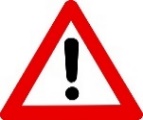 Prije ispunjavanja, svakako detaljno pročitajte Upute za prijavitelje na Poziv za prijavu projekata sektorskih inovacija.1.1. SAŽETAK NA HRVATSKOM JEZIKU (do 2000 znakova s razmacima)1.2. SAŽETAK NA ENGLESKOM JEZIKU (do 2000 znakova s razmacima) .2. 1. OPIS SEKTORSKIH IZAZOVAOpišite strukturne izazove s kojima se suočavaju organizacije civilnoga društva (OCD) u odabranom prioritetnom području odnosno sektoru. U opis strukturnih izazova uključite i širi društveni i međusektorski kontekst. Opišite kako navedeni strukturni izazovi utječu na autonomiju, učinkovitost i održivost OCD-a te njihov utjecaj na društvo, lokalne zajednice i građane. Potkrijepite navedeno podacima iz relevantnih izvora.2.2. OPIS CILJANE SKUPINENavedite glavne ciljane skupine koje će biti obuhvaćene planiranim projektom (direktne korisnike planiranih aktivnosti). Navedite i druge ključne dionike koji su relevantni za provedbu predloženog projekta. Opišite potrebe, probleme, izazove i/ili ograničenja navedenih glavnih ciljanih skupina (direktnih korisnika projekta).2.3. OPIS PREDLOŽENIH SEKTORSKIH INOVACIJA Opišite inovativna rješenja koja predlažete u okviru ove projektne ideje, a koja mogu doprinijeti rješavanju prethodno navedenih strukturnih izazova. Opišite na koji način se predložena rješenja nadograđuju na prethodan rad, iskustvo i naučene lekcije prijavitelja i partnera u odabranom prioritetnom području odnosno sektoru. Opišite konkretne očekivane promjene i utjecaj koji će provedba projekta imati u prioritetnom području odnosno sektoru, s posebnim osvrtom na potencijal projekta za postizanje dugoročnih strukturnih poboljšanja u području učinkovitosti, transparentnosti, održivosti i relevantnosti OCD-a na sektorskoj i međusektorskoj razini. Opišite relevantnost predloženih rješenja u odnosu na potrebe/probleme/izazove/ograničenja navedenih glavnih ciljanih skupina. Opišite i inovacijski potencijal navedenog/ih rješenja, kao i mogućnost postizanja njegove održivosti.2.4. RELEVANTNOST PROJEKTA U ODNOSU NA FOKUS POZIVAOpišite relevantnost predloženog projekta u odnosu na očekivane učinke i rezultate Programa Fonda. Opišite relevantnost predloženog projekta u odnosu na učinak 4 Programa te s njim povezanih rezultata, kao i relevantnost u odnosu na odabrane nacionalne izazove i horizontalne prioritete Poziva.3.1. PROJEKTNA LOGIKANavedite opći i specifične ciljeve projekta, očekivane rezultate te aktivnosti koje planirate provesti.Opišite pristup i metodologiju rada na kojoj će se temeljiti provedba projekta.4.1. ISKUSTVO I SURADNJA PRIJAVITELJA I PARTNERA U SEKTORUOpišite kako je došlo do povezivanja partnerskih organizacija te obrazložite razloge za odabir partnera u predloženi projekt. Navedite duljinu i opseg dosadašnje povezanosti i suradnje prijavitelja i partnera u sektoru, prioritetnom području(ima), zajedničkim inicijativama, aktivnostima i projektima. Opišite zajedničke/dijeljene vrijednosti te komplementarne kompetencije organizacija uključenih u partnerstvo. 4.2. KAPACITETI ZA PROVEDBU PROJEKTAOpišite kapacitete i resurse prijavitelja i partnerskih organizacija za programsku i financijsku provedbu te praćenje predloženih aktivnosti i postizanje planiranih rezultata i ciljeva projekta kao i za korištenje opisane metodologije rada. Posebno se osvrnite na relevantna iskustva, znanja, vještine i kompetencije zaposlenika, volontera i suradnika te organizacije kao cjeline, kao i na druge relevantne resurse. Opišite relevantna prethodna iskustva i kapacitete prijavitelja i partnerskih organizacija za upravljanje i provedbu projekata. 5.1. ODRŽIVOST PROJEKTNIH REZULTATAOpišite glavne elemente održivosti projekta (rezultata i učinaka) s obzirom na ciljanu skupinu i odabrano prioritetno područje. Opišite kako namjeravate osigurati „vlasništvo“ odnosno široku i trajnu primjenu predloženog/ih inovativnog/ih rješenja od strane navedenih ciljanih skupina projekta te unutar ili između sektora.5.2. ODRŽIVOST PARTNERSTVA Opišite glavne mogućnosti za daljnji razvoj i postizanje dugotrajnog održivog partnerstva između prijavitelja i partnera. Koji je potencijal partnerstva za širi dugoročan utjecaj unutar sektora i među sektorima?Naziv prijaviteljaNaziv prijavitelja na engleskom jezikuVrsta pravne osobe(označite sa X)(označite sa X)(označite sa X)(označite sa X)(označite sa X)(označite sa X)UdrugaZaklada Drugo (molimo navesti)Osobni identifikacijski broj (OIB)Broj iz Registra neprofitnih organizacija (RNO)Adresa sjedištaUlica/trg i kućni brojGrad/mjestoPoštanski brojMrežna stranicaBroj telefonaAdresa e-pošteOsoba ovlaštena za zastupanjeIme i prezimeFunkcijaKontakt telefonAdresa e-pošteOsoba za kontakt(ako se razlikuje od osobe ovlaštene za zastupanje)Ime i prezimeFunkcijaKontakt telefonAdresa e-pošteUkupan prihod organizacije po godinama (u HRK)2019.2019.2018.2018.2017.2017.Ukupan broj zaposlenih u organizaciji, bez obzira na vrstu ugovora o radu (neodređeno, određeno, nepuno radno vrijeme)2019.2019.2018.2018.2017.2017.Veličina organizacije (s obzirom na broj zaposlenih)(označite sa X)Mala (1-3 osobe)Srednja (4-9 osoba)Velika (10 i više osoba) Broj aktivnih volontera2019.2018.2017.Molimo navedite poveznicu/e na mrežnu stranicu na kojoj su dostupna godišnja programska izvješća prijavitelja kojima se potvrđuje najmanje četiri godine doprinosa prijavitelja u odabranom prioritetnom programskom područjuNaziv partneraNaziv partnera na engleskom jezikuVrsta pravne osobe(označite sa X)(označite sa X)(označite sa X)(označite sa X)(označite sa X)(označite sa X)UdrugaZakladaDrugo (molimo navesti)Osobni identifikacijski broj (OIB)Broj iz Registra neprofitnih organizacija (RNO)Adresa sjedištaUlica/trg i kućni brojGrad/mjestoPoštanski brojMrežna stranicaAdresa e-pošteOsoba ovlaštena za zastupanjeIme i prezimeFunkcijaUkupan prihod organizacije po godinama (u HRK)2019.2019.2018.2018.2017.2017.Ukupan broj zaposlenih u organizaciji, bez obzira na vrstu ugovora o radu (neodređeno, određeno, nepuno radno vrijeme)2019.2019.2018.2018.2017.2017.Veličina organizacije (s obzirom na broj zaposlenih)(označite sa X)Mala (1-3 osobe)Srednja (4-9 osoba)Velika (10 i više osoba) Broj volontera2019.2018.2017.Naziv partneraNaziv partnera na engleskom jezikuVrsta pravne osobe(označite sa X)(označite sa X)(označite sa X)(označite sa X)(označite sa X)(označite sa X)UdrugaZaklada Drugo (molimo navesti)Osobni identifikacijski broj (OIB)Broj iz Registra neprofitnih organizacija (RNO)Adresa sjedištaUlica/trg i kućni brojGrad/mjestoPoštanski brojMrežna stranicaAdresa e-pošteOsoba ovlaštena za zastupanjeIme i prezimeFunkcijaUkupan prihod organizacije po godinama (u HRK)2019.2019.2018.2018.2017.2017.Ukupan broj zaposlenih u organizaciji, bez obzira na vrstu ugovora o radu (neodređeno, određeno, nepuno radno vrijeme)2019.2019.2018.2018.2017.2017.Veličina organizacije (s obzirom na broj zaposlenih)(označite sa X)Mala (1-3 osobe)Srednja (4-9 osoba)Velika (10 i više osoba) Broj volontera2019.2018.2017.Naziv partneraNaziv partnera na engleskom jezikuVrsta pravne osobe(označite sa X)(označite sa X)(označite sa X)(označite sa X)(označite sa X)(označite sa X)UdrugaZaklada Drugo (molimo navesti)Osobni identifikacijski broj (OIB)Broj iz Registra neprofitnih organizacija (RNO)Adresa sjedištaUlica/trg i kućni brojGrad/mjestoPoštanski brojMrežna stranicaAdresa e-pošteOsoba ovlaštena za zastupanjeIme i prezimeFunkcijaUkupan prihod organizacije po godinama (u HRK)2019.2019.2018.2018.2017.2017.Ukupan broj zaposlenih u organizaciji, bez obzira na vrstu ugovora o radu (neodređeno, određeno, nepuno radno vrijeme)2019.2019.2018.2018.2017.2017.Veličina organizacije (s obzirom na broj zaposlenih)(označite sa X)Mala (1-3 osobe)Srednja (4-9 osoba)Velika (10 i više osoba) Broj volontera2019.2018.2017.